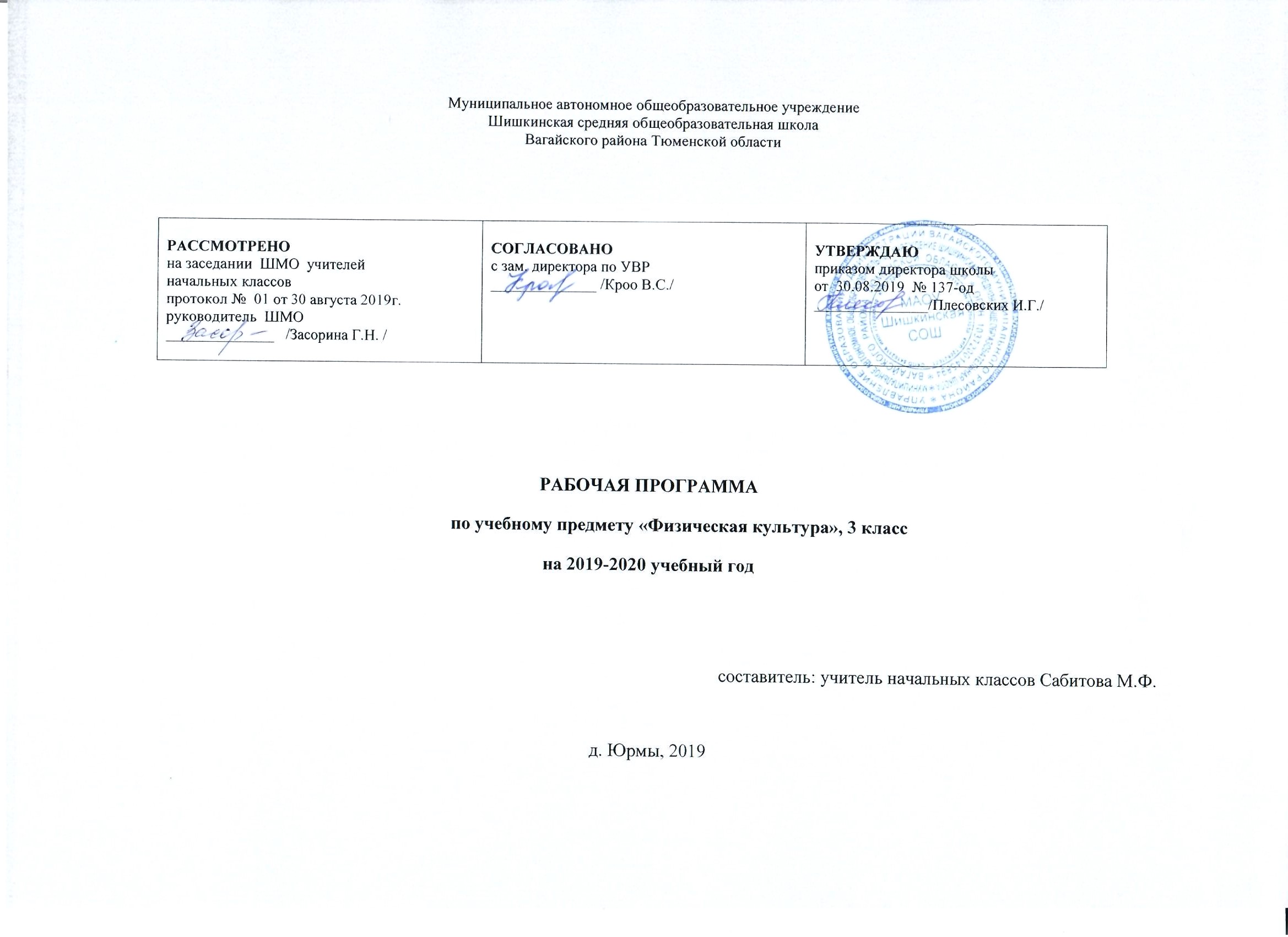 1. Планируемые результаты освоения учебного предметаЛичностные результаты: 1) воспитание российской гражданской идентичности: патриотизма, уважения к Отечеству, прошлое и настоящее многонационального народа России; осознание своей этнической принадлежности, знание истории, языка, культуры своего народа, своего края, основ культурного наследия народов России и человечества; усвоение гуманистических, демократических и традиционных ценностей многонационального российского общества; воспитание чувства ответственности и долга перед Родиной; 2) формирование ответственного отношения к учению, готовности и способности обучающихся к саморазвитию и самообразованию на основе мотивации к обучению и познанию, осознанному выбору и построению дальнейшей индивидуальной траектории образования на базе ориентировки в мире профессий и профессиональных предпочтений с учетом устойчивых познавательных интересов, а также на основе формирования уважительного отношения к труду, развития опыта участия в социально значимом труде; 3) формирование целостного мировоззрения, соответствующего современному уровню развития науки и общественной практики, учитывающего социальное, культурное, языковое, духовное многообразие современного мира; 4) формирование осознанного, уважительного и доброжелательного отношения к другому человеку, его мнению, мировоззрению, культуре, языку, вере, гражданской позиции, к истории, культуре, религии, традициям, языкам, ценностям народов России и народов мира; готовности и способности вести диалог с другими людьми и достигать в нем взаимопонимания; 5) освоение социальных норм, правил поведения, ролей и форм социальной жизни в группах и сообществах, включая взрослые и социальные сообщества; участие в школьном самоуправлении и общественной жизни в пределах возрастных компетенций с учетом региональных, этнокультурных, социальных и экономических особенностей; 6) развитие морального сознания и компетентности в решении моральных проблем на основе личностного выбора, формирование нравственных чувств и нравственного поведения, осознанного и ответственного отношения к собственным поступкам; 7) формирование коммуникативной компетентности в общении и сотрудничестве со сверстниками, детьми старшего и младшего возраста, взрослыми в процессе образовательной, общественно полезной, учебно-исследовательской, творческой деятельности; 8) формирование ценности здорового и безопасного образа жизни; усвоение правил индивидуального и коллективного безопасного поведения в чрезвычайных ситуациях, угрожающих жизни и здоровью людей, правил поведения на транспорте и на дорогах; 9) формирование основ экологической культуры, соответствующей современному уровню экологического мышления, развитие опыта экологически ориентированной рефлексивно-оценочной и практической деятельности в жизненных ситуациях; 10) осознание значения семьи в жизни человека и общества, принятие ценности семейной жизни, уважительное и заботливое отношение к членам своей семьи; 11) развитие эстетического сознания через освоение художественного наследия народов России и мира, творческой деятельности эстетического характера. Метапредметные результаты: 1) умение самостоятельно определять цели своего обучения, ставить и формулировать для себя новые задачи в учебе и познавательной деятельности, развивать мотивы и интересы своей познавательной деятельности; 2) умение самостоятельно планировать пути достижения целей, в том числе альтернативные, осознанно выбирать наиболее эффективные способы решения учебных и познавательных задач; 3) умение соотносить свои действия с планируемыми результатами, осуществлять контроль своей деятельности в процессе достижения результата, определять способы действий в рамках предложенных условий и требований, корректировать свои действия в соответствии с изменяющейся ситуацией; 4) умение оценивать правильность выполнения учебной задачи, собственные возможности ее решения; 5) владение основами самоконтроля, самооценки, принятия решений и осуществления осознанного выбора в учебной и познавательной деятельности; 6) умение определять понятия, создавать обобщения, устанавливать аналогии, классифицировать, самостоятельно выбирать основания и критерии для классификации, устанавливать причинно-следственные связи, строить логическое рассуждение, умозаключение (индуктивное, дедуктивное и по аналогии) и делать выводы; 7) умение создавать, применять и преобразовывать знаки и символы, модели и схемы для решения учебных и познавательных задач; 8) умение организовывать учебное сотрудничество и совместную деятельность с учителем и сверстниками; работать индивидуально и в группе: находить общее решение и разрешать конфликты на основе согласования позиций и учета интересов; формулировать, аргументировать и отстаивать свое мнение; 9) умение осознанно использовать речевые средства в соответствии с задачей коммуникации для выражения своих чувств, мыслей и потребностей; планирования и регуляции своей деятельности; владение устной и письменной речью, монологической контекстной речью; 10) формирование и развитие компетентности в области использования информационно-коммуникационных технологий (далее - ИКТ компетенции); развитие мотивации к овладению культурой активного пользования словарями и другими поисковыми системами; 11) формирование и развитие экологического мышления, умение применять его в познавательной, коммуникативной, социальной практике и профессиональной ориентации.Предметные результаты: 1) понимание роли и значения физической культуры в формировании личностных качеств, в активном включении в здоровый образ жизни, укреплении и сохранении индивидуального здоровья;2) овладение системой знаний о физическом совершенствовании человека, создание основы для формирования интереса к расширению и углублению знаний по истории развития физической культуры, спорта и олимпийского движения, освоение умений отбирать физические упражнения и регулировать физические нагрузки для самостоятельных систематических занятий с различной функциональной направленностью (оздоровительной, тренировочной,) с учетом индивидуальных возможностей и особенностей организма, планировать содержание этих занятий, включать их в режим учебного дня и учебной недели;3) приобретение опыта организации самостоятельных систематических занятий физической культурой с соблюдением правил техники безопасности и профилактики травматизма; обогащение опыта совместной деятельности в организации и проведении занятий физической культурой, форм активного отдыха и досуга;4) расширение опыта организации и мониторинга физического развития и физической подготовленности; формирование умения вести наблюдение за динамикой развития своих основных физических качеств: оценивать текущее состояние организма и определять тренирующее воздействие на него занятий физической культурой посредством использования стандартных физических нагрузок и функциональных проб, определять индивидуальные режимы физической нагрузки, контролировать направленность ее воздействия на организм во время самостоятельных занятий физическими упражнениями с разной целевой ориентацией5) формирование умений выполнять комплексы общеразвивающих, оздоровительных упражнений, учитывающих индивидуальные способности и особенности, состояние здоровья и режим учебной деятельности; овладение основами технических действий, приемами и физическими упражнениями из базовых видов спорта, умением использовать их в разнообразных формах игровой и соревновательной деятельности; расширение двигательного опыта за счет упражнений, ориентированных на развитие основных физических качеств, повышение функциональных возможностей основных систем организма, в том числе в подготовке к выполнению нормативов Всероссийского физкультурно-спортивного комплекса "Готов к труду и обороне" (ГТО).Знания о физической культуреВыпускник научится:* ориентироваться в понятиях «физическая культура», «режим дня»; характеризовать роль и значение утренней зарядки, физкультминуток и физкультпауз, уроков физической культуры, закаливания, прогулок на свежем воздухе, подвижных игр, занятий спортом для укрепления здоровья, развития основных систем организма;* раскрывать на примерах (из истории, в том числе родного края, или из личного опыта) положительное влияние занятий физической культурой на физическое, личностное и социальное развитие;* ориентироваться в понятии «физическая подготовка», характеризовать основные физические качества (силу, быстроту, выносливость, координацию, гибкость) и различать их между собой;* организовывать места занятий физическими упражнениями и подвижными играми (как в помещении, так и на открытом воздухе), соблюдать правила поведения и предупреждения травматизма во время занятий физическими упражнениями.Выпускник получит возможность научиться:* выявлять связь занятий физической культурой с трудовой и оборонной деятельностью;* характеризовать роль и значение режима дня в сохранении и укреплении здоровья; планировать и корректировать режим дня с учётом своей учебной и внешкольной деятельности, показателей своего здоровья, физического развития и физической подготовленности.Способы физкультурной деятельностиВыпускник научится:* отбирать и выполнять комплексы упражнений для утренней зарядки и физкультминуток в соответствии с изученными правилами;* организовывать и проводить подвижные игры и соревнования во время отдыха на открытом воздухе и в помещении (спортивном зале и местах рекреации), соблюдать правила взаимодействия с игроками;* измерять показатели физического развития (рост, масса) и физической подготовленности (сила, быстрота, выносливость, гибкость), вести систематические наблюдения за их динамикой.Выпускник получит возможность научиться:* вести тетрадь по физической культуре с записями режима дня, комплексов  утренней  гимнастики,  физкультминуток, общеразвивающих упражнений для индивидуальных занятий, результатов наблюдений за динамикой основных показателей физического развития и физической подготовленности;* целенаправленно отбирать физические упражнения для индивидуальных занятий по развитию физических качеств;* выполнять простейшие приёмы оказания доврачебной помощи при травмах и ушибах.Физическое совершенствованиеВыпускник научится:* выполнять упражнения по коррекции и профилактике нарушения зрения  и  осанки,  упражнения  на  развитие  физических  качеств  (силы, быстроты, выносливости, координации, гибкости); оценивать величину нагрузки (большая, средняя, малая) по частоте пульса (с помощью специальной таблицы);* выполнять тестовые упражнения на оценку динамики индивидуального развития основных физических качеств;* выполнять организующие строевые команды и приёмы;* выполнять акробатические упражнения (кувырки, стойки, перекаты);* выполнять гимнастические упражнения на спортивных снарядах (низкие перекладина и брусья, напольное гимнастическое бревно);* выполнять легкоатлетические упражнения (бег, прыжки, метания и броски мяча разного веса и объёма);* выполнять игровые действия и упражнения из подвижных игр разной функциональной направленности.Выпускник получит возможность научиться:* сохранять правильную осанку, оптимальное телосложение;* выполнять эстетически красиво гимнастические и акробатические комбинации;* играть в баскетбол, футбол и волейбол по упрощённым правилам;* выполнять тестовые нормативы по физической подготовке;* плавать, в том числе спортивными способами;* выполнять передвижения на лыжах (для снежных регионов России).                                                                                               2. Содержание учебного предметаЗнания о физической культуре Физическая культура у народов Древней Руси. Связь физических упражнений с трудовой деятельностью. Виды физических упражнений (подводящие, общеразвивающие, соревновательные). Спортивные игры: футбол, волейбол, баскетбол. Физическая нагрузка и ее влияние на частоту сердечных сокращений (ЧСС). Закаливание организма (обливание, душ). Способы физкультурной деятельности Освоение комплексов общеразвивающих физических упражнений для развития основных физических качеств. Освоение подводящих упражнений для закрепления и совершенствования двигательных действий игры в футбол, волейбол, баскетбол. Развитие выносливости во время лыжных прогулок. Измерение частоты сердечных сокращений во время и после выполнения физических упражнений. Проведение элементарных соревнований.Физическое совершенствование Гимнастика с основами акробатикиАкробатические упражнения: кувырок назад до упора на коленях и до упора присев; мост из положения лежа на спине; прыжки со скакалкой с изменяющимся темпом ее вращения.Гимнастические упражнения прикладного характера: лазанье по канату () в два и три приема; передвижения и повороты на гимнастическом бревне. Легкая атлетикаПрыжки в длину и высоту с прямого разбега, согнув ноги.   Кроссовая подготовка, мини-футбол    1. Бег по слабопересеченной местности до .2. Равномерный медленный бег до 5 мин.3. Кросс до . (мал.) до . (дев.)4. Спортивная игра мини-футбол: а) удары по мячу ногой. б) остановка мяча ногой, отбор мяча. в) тактические действия в защите и нападении г) отбор мяча.5. Бег по  пересеченной местности.6. Равномерный бег до 6 мин.7. Кросс до .8.Бег с преодолением препятствий.9.Бег по пересеченной местности.Лыжные гонки Передвижения на лыжах: попеременный двухшажный ход. Спуски в основной стойке. Подъем «лесенкой». Торможение «плугом».Подвижные игры На материале раздела «Гимнастика с основами акробатики»: «Парашютисты», «Догонялки на марше», «Увертывайся от мяча».На материале раздела «Легкая атлетика»: «Защита укрепления», «Стрелки», «Кто дальше бросит», «Ловишка, поймай ленту», «Метатели».На материале раздела «Лыжные гонки»: «Проехать через ворота», «Слалом на санках», «Спуск с поворотом», «Подними предмет» (на санках), «Кто быстрее взойдет на горку», «Кто дальше скатится с горки» (на лыжах).На материале спортивных игр:Футбол: удар ногой с разбега по неподвижному и катящемуся мячу в горизонтальную (полоса шириной , длиной до 7 – ) и вертикальную (полоса шириной , длиной 7 – ) мишень; ведение мяча между предметами и с обводкой предметов; подвижные игры: «Передал — садись», «Передай мяч головой».Баскетбол: специальные передвижения, остановка прыжком с двух шагов, ведение мяча в движении вокруг стоек («змейкой»), ловля и передача мяча двумя руками от груди; бросок мяча с места; подвижные игры: «Попади в кольцо», «Гонка баскетбольных мячей».Волейбол: прием мяча снизу двумя руками; передача мяча сверху двумя руками вперед-вверх; нижняя прямая подача; подвижные игры: «Не давай мяча водящему», «Круговая лапта».Общеразвивающие физические упражнения на развитие основных физических качеств.3. Тематическое планирование с указанием количества часов, отводимых на изучение каждой темыТема раздела/ количество часов  № урока                                       Тема урокаКоличество часовЛегкая атлетика – 11 часов1Вводный инструктаж. Организационно-методические требования на уроках физической культуры.Ходьба и бег.12Тестирование бега на 30м.Ходьба и бег.13Техника челночного бега.Ходьба и бег.14Ходьба и бег.Тестирование челночного бега 3*10м.15Ходьба и бег.Спортивная игра «Футбол».16Прыжок в длину с разбега. Прыжки17ПрыжкиПрыжок в длину с разбега на результат.18ПрыжкиКонтрольный урок по прыжкам в длину с разбега.19МетаниеТестирование метания малого мяча на точность.110Метание 111Метание1Гимнастика – 18 часов12Акробатика. Строевые упражнения.113Акробатика.  Строевые упражнения.114Акробатика.  Строевые упражнения.115Акробатика.  Строевые упражнения.116Акробатика.  Строевые упражнения.117Акробатика.  Строевые упражнения.118Висы.  Строевые упражнения. Тестирование виса на время.119Висы. Строевые упражнения120Висы. Строевые упражнения121Висы. Строевые упражнения122Висы. Строевые упражнения123Висы.  Строевые упражнения124Опорный прыжок,   лазание, упражнения в равновесии.125Опорный прыжок,  лазание, упражнения в равновесии.126Опорный прыжок, лазание, упражнения в равновесии127Опорный прыжок,  лазание, упражнения в равновесии128Опорный прыжок,  лазание, упражнения в равновесии129Опорный прыжок,  лазание, упражнения в равновесии1Подвижные игры – 18 часов30Подвижные игры131Подвижные игры132Подвижные игры133Подвижные игры134Подвижные игры135Подвижные игры136Подвижные игры (татарские народные игры)137Подвижные игры (татарские народные игры)138Подвижные игры139Подвижные игры (любимые игры моей деревни)140Подвижные игры (любимые игры моей деревни)141Подвижные игры142Подвижные игры143Подвижные игры144Подвижные игры145Подвижные игры146Подвижные игры147Подвижные игры1Лыжная подготовка – 21 час48Вводный. Значение лыжной подготовки. (Олимпийские чемпионы моего края)ТБ при лыжной подготовки.149Скользящий шаг150Скользящий шаг151Поперемен-ный двухшажный ход152Поперемен-ный двухшажный ход153Поперемен-ный двухшажный ход.154Спуск на лыжах в основной и низкой стойке, подъём ступающим шагом.155Поперемен-ный двухшажный ход.156Поперемен-ный двухшажный ход. Техника подъема лесенкой.157Поперемен-ный двухшажный ход. Техника подъема лесенкой.158Поперемен-ный двухшажный ход. Техника подъема лесенкой.159Поперемен-ный двухшажный ход.160Спуск в основной стойке и подъем лесенкой.161Спуск в основной стойке и подъем лесенкой.162Подъем и спуск на склоне163Подъем и спуск на склоне164Поперемен-ный двухшажный ход.165Техника передвижения на лыжах.166Техника передвижения на лыжах.167Контрольное упражнение. Ходьба на лыжах 1 км.168Подъем и спуск на склоне1Подвижные игры на основе баскетбола - 24 часа69Подвижные игры на основе баскетбола170Подвижные игры на основе баскетбола171Подвижные игры на основе баскетбола172Подвижные игры на основе баскетбола173Подвижные игры на основе баскетбола174Подвижные игры на основе баскетбола175Подвижные игры на основе баскетбола176Подвижные игры на основе баскетбола177Подвижные игры на основе баскетбола178Подвижные игры на основе баскетбола179Подвижные игры на основе баскетбола180Подвижные игры на основе баскетбола181Подвижные игры на основе баскетбола182Подвижные игры на основе баскетбола183Подвижные игры на основе баскетбола184Подвижные игры на основе баскетбола185Подвижные игры на основе баскетбола186Подвижные игры на основе баскетбола187Подвижные игры на основе баскетбола188Подвижные игры на основе баскетбола189Подвижные игры на основе баскетбола190Подвижные игры на основе баскетбола191Подвижные игры на основе баскетбола192Подвижные игры на основе баскетбола1Легкая атлетика – 10 часов93Ходьба и бег194Ходьба и бег195Ходьба и бег196Ходьба и бег197Прыжки198Прыжки199Прыжки1100Метание мяча1101Метание мяча1102Метание мяча1